INDICKÝM HIMALÁJEM NA KOLE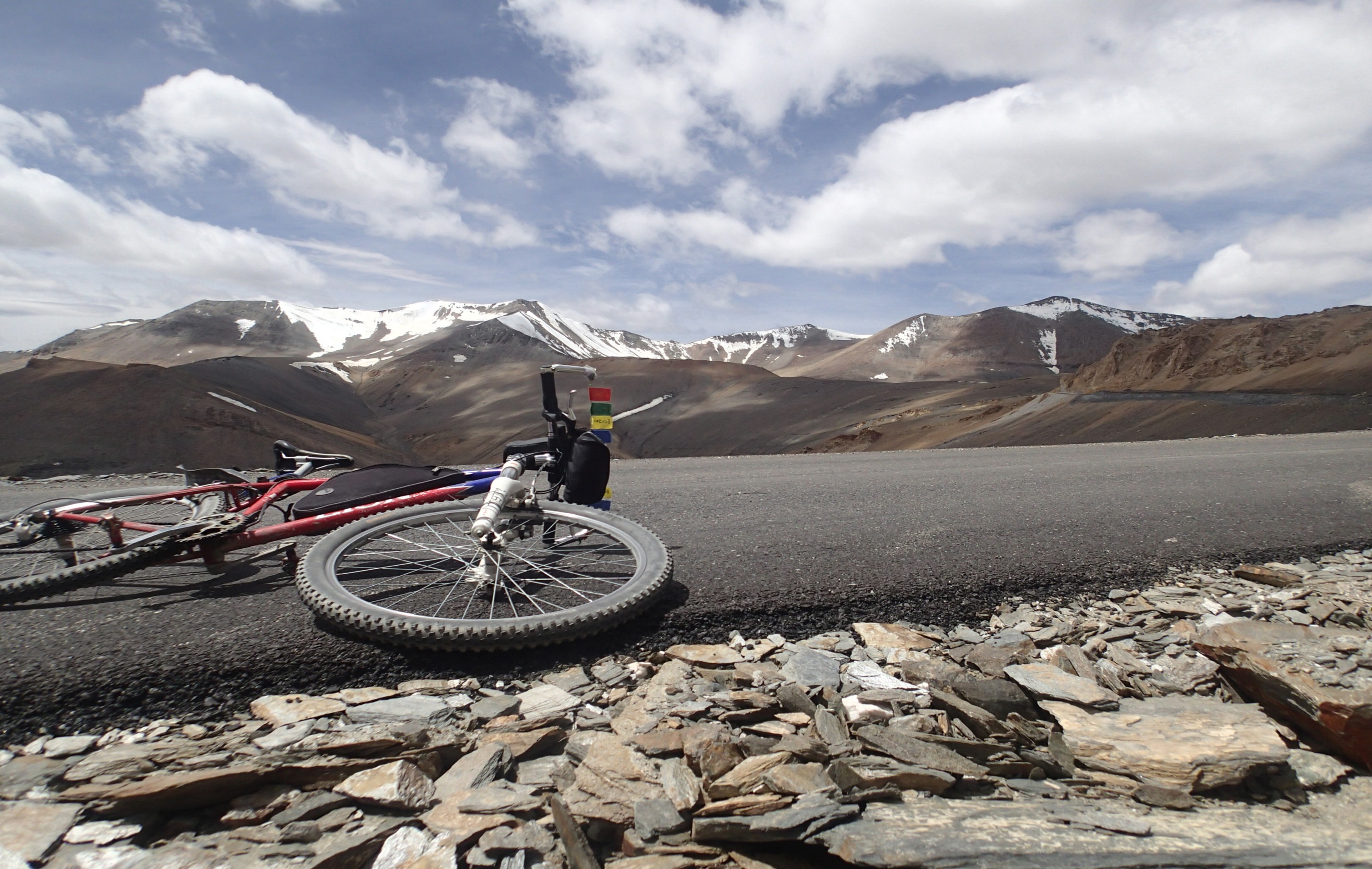 KNIHOVNA LÁZNĚ BĚLOHRAD16. 2. 2018 od 18.00   nejen o cyklistice ve výškách nad 5 tisíc metrů                                                                   cykloputování Ivana Sehnala                                                     vstup volný